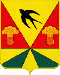 КЕМЕРОВСКАЯ ОБЛАСТЬ-КУЗБАСССовет народных депутатов Ленинск-Кузнецкого муниципального округа(первый созыв)РЕШЕНИЕот 16 января 2020 года № 37О назначении председателя контрольно-счетной комиссииЛенинск-Кузнецкого муниципального округаВ соответствии с Федеральным законом от 07.02.2011 №6-ФЗ «Об общих принципах организации и деятельности контрольно-счетных органов субъектов Российской Федерации и муниципальных образований», на основании предложения председателя Совета народных депутатов Ленинск-Кузнецкого муниципального округа Александра Александровича Яковлева, по итогам открытого голосования, Совет народных депутатов Ленинск-Кузнецкого муниципального округа РЕШИЛ:       1. Назначить на должность председателя контрольно-счетной комиссии Ленинск-Кузнецкого муниципального округа Буркову Татьяну Григорьевну с 16 января 2020 года.2. Обнародовать на официальном сайте администрации Ленинск-Кузнецкого муниципального округа в информационно-телекоммуникационной сети «Интернет».3. Настоящее решение вступает в силу с момента подписания.4. Контроль  за исполнением настоящего решения возлагается на председателя Совета народных депутатов Ленинск – Кузнецкого муниципального округа А.А. Яковлева.Председатель Совета народных депутатов Ленинск-Кузнецкого муниципального округа			                                       А.А. ЯковлевВременно исполняющий полномочияглавы Ленинск-Кузнецкого муниципального округа                                                                     Е.В. Никитин